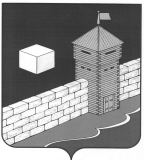          АДМИНИСТРАЦИЯ НОВОБАТУРИНСКОГО СЕЛЬСКОГО ПОСЕЛЕНИЯ                        ЕТКУЛЬСКОГО МУНИЦИПАЛЬНОГО РАЙОНА ЧЕЛЯБИНСКОЙ ОБЛАСТИ     ул. Центральная, 4, поселок Новобатурино,  Еткульский район, Челябинская область, Российская Федерация,         456573,  телефон   8(35145)9-93-68                                                                   ПОСТАНОВЛЕНИЕ23 июня 2014 года № 34п. НовобатуриноОб утверждении положения о составе, порядке подготовки генерального плана Новобатуринского сельского поселения,порядке подготовки  изменений ивнесение их в генеральный планВ соответствии со статьей 18 Градостроительного кодекса РФ от 29.12.2004 N 190-ФЗ, Уставом  Новобатуринского  сельского поселения, администрация Новобатуринского сельского поселения                             ПОСТАНОВЛЯЕТ:1. Утвердить положение о составе, порядке подготовки генерального плана  Новобатуринского сельского поселения,  о порядке подготовки изменений и внесение их в генеральный план.2.Опубликовать настоящее постановление в «Вестнике» Новобатуринского сельского поселения3. Контроль за исполнением настоящего постановления оставляю за собой.Глава  Новобатуринскогосельского поселения                                               А.М. АбдулинУТВЕРЖДЕНО: постановлением администрации Новобатуринского сельского поселения                                                                                             от 23.06.2014  № 34Положениео составе, порядке подготовки генерального плана Новобатуринского сельского поселения, порядке подготовки изменений и внесение их в генеральный план.I.Общие положения.
 1. Положение о составе, порядке подготовки генерального плана Новобатуринского сельского поселения, порядке  подготовки изменений и внесение их в генеральный план (далее - Положение) разработано в соответствии с ч.2 ст.18 Градостроительного кодекса Российской Федерации.            2. Настоящее Положение определяет состав, порядок подготовки генерального плана поселения, в том числе внесение изменений в такой план, состав и содержание материалов по его обоснованию, устанавливает общие требования к составу и порядку подготовки плана реализации генерального плана Новобатуринского сельского поселения, а также регулирует отношения, возникающие при его разработке и утверждении.            3. Целью разработки генерального плана является обеспечение устойчивого развития территории поселения и создание благоприятной среды жизнедеятельности на основе сбалансированного учета природных, экологических, экономических, социальных  и иных фактов, регулирования и стимулирования инвестиционной деятельности, согласование общественных интересов, интересов органов местного самоуправления поселения в сфере осуществления градостроительной деятельности в пределах  подведомственных территорий, а также интересов Российской Федерации и Челябинской области области, установление требований и ограничений по использованию подведомственных территорий для осуществления градостроительной деятельности.            4. Подготовка генерального плана поселения осуществляется применительно  ко всей территории поселения.5. Подготовка проекта генерального плана поселения осуществляется на основании плана и программы  комплексного социально – экономического развития  Еткульского муниципального района, с  учётом  программ, реализуемых  за  счёт  средств   федерального, областного  и  местного бюджетов,  решений  администрации   Новобатуринского сельского поселения, инвестиционных  программ  субъектов  естественных  монополий  и  организаций  коммунального  комплекса,  сведений,  содержащихся   в  федеральной  государственной   информационной  системе  территориального  планирования   (далее также – информационная   система  территориального  планирования), региональных  и местных  нормативов  градостроительного  проектирования,  результатов  публичных  слушаний по  проекту  генерального  плана, а  также  с  учётом    предложений   заинтересованных  лиц.6. Целями настоящего Положения являются:                1) исполнение положений Градостроительного кодекса Российской Федерации;                2) обеспечение реализации генерального плана Новобатуринского сельского поселения;                3) формирование муниципальной правовой базы по вопросам  градостроительной деятельности;                4) повышение  эффективности и качества управленческих решений при минимальных затратах бюджетных средств;                5) устойчивое развитие  Новобатуринского сельского поселения  при осуществлении градостроительной деятельности;                6) применение системного подхода при решении стандартных задач муниципального управления на основании предложений генерального плана.                7. В настоящем Положении используются следующие понятия:                1) генеральный план - основной градостроительный  документ, определяющий направления и границы развития территории поселения, функциональное зонирование территории, развитие инженерной, транспортной и социальной инфраструктур с учетом  градостроительных  требований к сохранению объектов историко - культурного наследия и особо охраняемых территорий, экологическому и санитарному благополучию;                2) комплексный  проект управления развитием территории поселения - научно-методический и методологический  обоснованный способ разработки градостроительной и иной документации одним исполнителем в целях  устойчивого развития территории и эффективности расходования средств местного бюджета;                3) финансово-экономическое обоснование - обязательная часть плана реализации  генерального плана, в которой  изложены перспективы, расчет укрупненной стоимости, временные рамки и учет возможностей бюджета поселения финансировать строительство объектов капитального строительства местного значения.II. Состав и содержание  генерального плана поселения.                8. Подготовка генерального плана поселения (далее также - генеральный план) осуществляется применительно ко всей территории поселения.                9. Подготовка генерального плана поселения может осуществляться применительно к отдельным населенным пунктам, входящим в состав поселения, с последующим внесением в генеральный план изменений, относящихся к другим частям территории поселения. Подготовка генерального плана и внесение в генеральный план изменений в части установления или изменения границы населенного пункта могут также осуществляться применительно к отдельным населенным пунктам, входящим в состав поселения.              10.  Генеральный план содержит:1) положение о территориальном планировании;2) карту планируемого размещения объектов местного значения поселения;3) карту границ населенных пунктов (в том числе границ образуемых населенных пунктов), входящих в состав поселения;4) карту функциональных зон поселения.10.1. Положение о территориальном планировании, содержащееся в генеральном плане, включает в себя:1) сведения о видах, назначении и наименованиях планируемых для размещения объектов местного значения поселения, их основные характеристики, их местоположение (для объектов местного значения, не являющихся линейными объектами, указываются функциональные зоны), а также характеристики зон с особыми условиями использования территорий в случае, если установление таких зон требуется в связи с размещением данных объектов;2) параметры функциональных зон, а также сведения о планируемых для размещения в них объектах федерального значения, объектах регионального значения, объектах местного значения, за исключением линейных объектов.10.2. Карта планируемого размещения объектов местного значения поселения, содержащаяся в генеральном плане, включает в себя-планируемые для размещения объекты  электро-, тепло-, газо- и водоснабжения, водоотведения местного значения;- планируемые для размещения автомобильные дороги местного значения;- иные объекты, необходимые для решения вопросов местного значения поселения;10.3. Карта границ населенных пунктов, содержащаяся в генеральном плане, включает в себя:- границы поселения;- границы населенных пунктов, входящих в состав поселения (в том числе границы образуемых населенных пунктов, измененные границы населенных пунктов предлагаемые к утверждению);10.4. Карта функциональных зон поселения, содержащаяся в генеральном плане, включает в себя:границы и описание функциональных зон с указанием планируемых для размещения в них объектов федерального значения, объектов регионального значения, объектов местного значения (за исключением линейных объектов) и местоположения линейных объектов федерального значения, линейных объектов регионального значения, линейных объектов местного значения.11. К генеральному плану прилагаются материалы по его обоснованию в текстовой форме и в виде карт.1) Материалы по обоснованию генерального плана в текстовой форме содержат:- сведения о планах и программах комплексного социально-экономического развития муниципального образования (при их наличии), для реализации которых осуществляется создание объектов местного значения поселения;- обоснование выбранного варианта размещения объектов местного значения поселения, на основе анализа использования территорий поселения, возможных направлений развития этих территорий и прогнозируемых ограничений их использования;- оценку возможного влияния планируемых для размещения объектов местного значения поселения, на комплексное развитие этих территорий;- утвержденные документами территориального планирования Российской Федерации, документами территориального планирования субъекта Российской Федерации сведения о видах, назначении и наименованиях планируемых для размещения на территориях поселения, объектов федерального значения, объектов регионального значения, их основные характеристики, местоположение, характеристики зон с особыми условиями использования территорий в случае, если установление таких зон требуется в связи с размещением данных объектов, реквизиты указанных документов территориального планирования, а также обоснование выбранного варианта размещения данных объектов на основе анализа использования этих территорий, возможных направлений их развития и прогнозируемых ограничений их использования;- утвержденные документом территориального планирования муниципального района сведения о видах, назначении и наименованиях планируемых для размещения на территории поселения, входящего в состав муниципального района, объектов местного значения муниципального района, их основные характеристики, местоположение, характеристики зон с особыми условиями использования территорий в случае, если установление таких зон требуется в связи с размещением данных объектов, реквизиты указанного документа территориального планирования, а также обоснование выбранного варианта размещения данных объектов на основе анализа использования этих территорий, возможных направлений их развития и прогнозируемых ограничений их использования;- перечень и характеристику основных факторов риска возникновения чрезвычайных ситуаций природного и техногенного характера;- перечень земельных участков, которые включаются в границы населенных пунктов, входящих в состав поселения, или исключаются из их границ, с указанием категорий земель, к которым планируется отнести эти земельные участки, и целей их планируемого использования.2) Материалы по обоснованию генерального плана в виде карт, отображают современное использование территории поселения и включают в себя следующие карты:а)  Карта административных границ, где отображены:границы поселения;границы населенных пунктов, входящих в состав поселения;б) Карта размещения существующих и строящихся объектов местного значения поселения, где отображены:объекты электроснабжения;объекты водоснабжения;объекты теплоснабжения;объекты газоснабжения;объекты транспорта;в) Карта  особо охраняемых природных территорий, где отображены:- особо охраняемые федерального, регионального, местного значения, в случае, если такие территории установлены в порядке, определенном законодательством;г) Карта объектов культурного наследия, где отображены:границы территорий объектов культурного наследия, границы зон с особыми условиями использования территории, установленных от объектов культурного наследия, в случае, если такие территории установлены в порядке, определенном законодательством;д) Карта зон с особыми условиями использования территорий, где отображены:границы зон с особыми условиями использования территории, установленных от природных объектов, объектов техногенной опасности, в случае, если такие территории установлены в порядке, определенном законодательством;е) Карта территорий, подверженных риску возникновения чрезвычайных ситуаций природного и техногенного характера, где отображены:- границы территорий, подверженных риску возникновения чрезвычайных ситуаций природного и техногенного характера и воздействия их последствий.ж) В состав материалов по обоснованию  могут быть включены дополнительные карты, отображающие иные объекты, территории, зоны, которые оказали влияние на установление функциональных зон и (или) планируемое размещение объектов местного значения поселения, или объектов федерального значения, объектов регионального значения, объектов местного значения муниципального района.12. Каждая из карт генерального плана, относящаяся к любой из ее частей, может быть представлена в виде одной карты и (или) нескольких карт, включающих фрагменты соответствующих карт.III. Порядок подготовки и утверждения генерального плана Новобатуринского  сельского поселения, порядок подготовки изменений и внесения их в генеральный план.Генеральный план разрабатывается в соответствии с заданием, утвержденным главой Новобатуринского сельского поселения.Решение о подготовке проекта генерального плана, а также решение о подготовке предложений о внесении в генеральный план изменений принимается главой Новобатуринского  сельского поселения.В решении, указанном в пункте 14 настоящего Положения, могут содержаться положения о координации работ, связанных с подготовкой проекта генерального плана, иные положения по организации этих работ.Решение о подготовке проекта генерального плана, а также предложений по внесению в генеральный план изменений, подлежит опубликованию в порядке, установленном для официального опубликования муниципальных правовых актов Новобатуринского сельского поселения, и размещается на официальном сайте поселения в сети «Интернет».Подготовка проекта генерального плана осуществляется в соответствии с требованиями статьи 9 Градостроительного кодекса Российской Федерации и с учетом региональных и местных нормативов градостроительного проектирования, результатов публичных слушаний по проекту генерального плана, а также с учетом предложений заинтересованных лиц.Подготовка предложений о внесении изменений в генеральный план осуществляется с учетом правил землепользования и застройки Новобатуринского сельского поселения.Подготовленный проект генерального плана направляется в управление строительства и архитектуры администрации Еткульского муниципального района  для обеспечения доступа к проекту генерального плана и материалам по обоснованию проекта в информационной системе территориального планирования.Проект генерального плана до его утверждения подлежит обязательному согласованию в соответствии со статьей 25 Градостроительного кодекса Российской Федерации.Управление строительства и архитектуры администрации Еткульского муниципального района в случаях, предусмотренных статьей 25 Градостроительного кодекса Российской Федерации, уведомляет в электронной форме и (или) посредством почтового отправления уполномоченный Правительством Российской Федерации федеральный орган исполнительной власти, органы государственной власти Челябинской области и органы местного самоуправления муниципальных образований Челябинской области об обеспечении доступа к проекту генерального плана и материалам по обоснованию проекта в информационной системе территориального планирования в трехдневный срок со дня обеспечения  данного доступа.Заинтересованные лица вправе представить свои предложения по проекту генерального плана.Проект генерального плана подлежит обязательному рассмотрению на публичных слушаниях, проводимых в соответствии со статьей 28 Градостроительного кодекса Российской Федерации.Внесение изменений в генеральный план осуществляется в порядке, установленном для подготовки и утверждения генерального плана.Внесение в генеральный план изменений, предусматривающих изменение границ населенных пунктов в целях жилищного строительства или определения зон рекреационного назначения, осуществляется без проведения публичных слушаний.4. Состав плана реализации генерального плана.26. Реализация  генерального плана  поселения осуществляется путем:1) подготовки и утверждения документации по планировке территории в соответствии с генеральным  планом  поселения;2) принятия в порядке, установленном законодательством Российской Федерации, решений о резервировании земель, об изъятии, в том числе путем выкупа, земельных участков для государственных или муниципальных нужд, о переводе земель или земельных участков из одной категории в другую;3) создания объектов федерального значения, объектов регионального значения, объектов местного значения на основании генеральнцого плана  поселения.27. Реализация генерального плана поселения  осуществляется путем выполнения мероприятий, которые предусмотрены программами, утвержденными главой  сельского поселения и реализуемыми за счет средств местного бюджета, или нормативными правовыми актами Новобатуринского сельского поселения,  или в установленном Новобатуринским сельским поселением порядке решениями главных распорядителей средств местного бюджета, или инвестиционными программами организаций коммунального комплекса.28. В случае, если программы, реализуемые за счет средств федерального бюджета, бюджетов субъектов Российской Федерации, местных бюджетов, решения органов государственной власти, органов местного самоуправления, иных главных распорядителей средств соответствующих бюджетов, предусматривающие создание объектов федерального значения, объектов регионального значения, объектов местного значения, инвестиционные программы субъектов естественных монополий, организаций коммунального комплекса приняты до утверждения  генерального  плана    сельского поселения и предусматривают создание объектов федерального значения, объектов регионального значения, объектов местного значения, подлежащих отображению в документах территориального планирования, но не предусмотренных указанными документами территориального планирования, такие программы и решения подлежат в двухмесячный срок с даты утверждения указанных документов территориального планирования приведению в соответствие с ними.29. В случае, если программы, реализуемые за счет средств федерального бюджета, бюджетов субъектов Российской Федерации, местных бюджетов, решения органов государственной власти, органов местного самоуправления, иных главных распорядителей средств соответствующих бюджетов, предусматривающие создание объектов федерального значения, объектов регионального значения, объектов местного значения, инвестиционные программы субъектов естественных монополий, организаций коммунального комплекса принимаются после утверждения  генерального  плана  сельского поселения и предусматривают создание объектов федерального значения, объектов регионального значения, объектов местного значения, подлежащих отображению в документах территориального планирования, но не предусмотренных указанными документами территориального планирования, в указанные документы территориального планирования в пятимесячный срок с даты утверждения таких программ и принятия таких решений вносятся соответствующие изменения.